                                           Sabato 21 Aprile 2018*/**/***/**** ricognizione unicaIl comitato organizzatore NON RISPONDE di eventuali furti e/o danni subiti nei parcheggi o nelle scuderie.! PARCHEGGI E SCUDERIE NON CUSTODITI !MAGGIOREISEOInizio ore  8.006 anniInizio ore  9.004 anni */ 5 anni*/ A100* / A110* / A120* / A130 *Inizio  ore 9.15C 140 tempoA seguireC 135 mistaA seguireC 130 fasi c. **A seguireC 125 fasi c.**Circa ore 16.00C 120 tempo ***A seguireC 115 tempo ***Inizio ore 16.30B 90 prec./ B 100 tempo/ B 110 tempo ****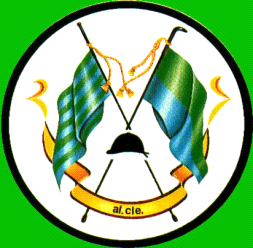 